Unitarian Universalist Community ChurchWorship Service - Sunday, July 16, 2017Today at UUCC     Service, 10:00 a.m., “Come Sing a Song with Me”*  					Martha Naber*What hymn do you like to sing? We come to church each Sunday bringing our voices as instruments. This service will give you an opportunity to choose what hymn you would like to have the congregation sing. If you are willing, please share with us why you chose this hymn. We will get to know a bit about you this way!NoticesCONDOLENCES to Carolyn Ladd on the loss of her sister, Mary Sturtevant.  Mary passed away on Monday, July 10, 2017.  A Celebration of Life is planned for 11 a.m., Saturday, July 22, 2017 at UUCC.HELP WANTED: Please join our crew Saturday, Aug. 5, 2017, at the home of Doug Rooks and Janine Bonk in West Gardiner. They were high bidders for a workday at the Annual Auction. Work starts at 8:30 a.m. and continues 'til we're done. Contact Denis Thoet (624-1681) or Catherine Palmer (458-7384).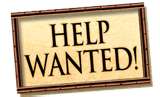 Reverend Carie is traveling with Mid-Maine yoUUth to Guatemala until July 25th.During her absence, please use the following contacts:For pastoral care between July 15 and July 25: please contact Gary Chapin at 485-1023.For church business: Office Administrator at 622-3232 or admin@augustauu.orgFor church emergencies: Martha Naber, UUCC Board President at 872-0913.SEEKING BIKE DONATION: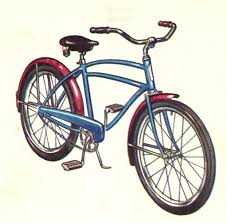 There is a young adult woman in our UU neighborhood who walks 3 miles across the river AND back again to go to her work.  Does anyone have a bike they are not using they would consider donating?  It does not need to be fancy, just a working bike that will make her life easier.  			Thank you. – CCNEW to UUCC of Augusta? Want to connect with us in a different way?Watch this section over the summer for more information about programs that are held regularly at the UUCC of Augusta.The Augusta Community Drum Circle meets the fourth Friday of each month at 6pm in the Sanctuary.  This is a free style drum circle welcoming people of all ages, walks of life, and abilities. Free style means no one is assigned ‘pieces’ to play. Just play! Or don’t play! Just come watch, sing, dance, or bring your own instruments. No one cares if you’ve never played before or if you make a mistake. As long as you are having fun you can’t get it wrong! ALL are welcome.  For more information you can contact Mike Moody at mtmoods@gmail.com or 229-1118.  The UUCC Choir sings twice a month at Sunday services (Sept through June).  The choir helps the congregation sing better, sets the tone for worship and deepens the worship experience.  The choir will begin practicing on Wednesday evenings from 6:00 to 8:00 p.m. in the Sanctuary late August).  If you are interested in joining the choir, please contact Bridget Convey, our Music Director at musicdirector@augustauu.org.  No singing experience?   NO PROBLEM!	-  Want to learn?  GREAT!!  Join us!This Week at UUCC …Monday, July 17, 2017 	Newsletter articles DUE to 			      newsletter@augustauu.org 	Private Piano Lessons, 11 a.m.–6 p.m., C-Sanct	SGM Ellis McKeen (D. Maddi), 6:00 p.m., C-CR	Peaceful Heart Sangha, 6:30 p.m.,C-SanctTuesday, July 18, 2017		Summer Literacy CANMP, 10 a.m.-Noon, C-FH	Al-ANON, Noon, C-RbsnWednesday, July 19, 2017	Gentle Yoga, 5:00 p.m., C-FH	NAMI-Connection Recovery Support Group, 			5:15 – 6:45 p.m., D-Prl	Rental – Just Guys, 6:30 p.m., C-FH	SGM (P. Lamb), 6:30 p.m., C-Rbsn	SGM (T. Cairn), 6:00 p.m., D-PrlThursday, July 20, 2017	Summer Literacy CANMP, 10 a.m.-Noon, C-FH	SGM (Zidowecki), 11:00 a.m., Off Premises	Board Meeting, <NO BOARD MEETING in JULY>Friday, July 21, 2017	Non-violent Comm, 10:50 a.m., C-FHThis group follows the work of Marshall Rosenberg.  Nonviolent communication is a unique model of communication based on human needs and feelings that underlie all behavior.  This model seeks to teach a means of developing empathy as a basis for communication rather than models of blame, judgment and criticism.  FMI or to join this group, please contact Annie Lunt at 623-0427.Saturday, July 22, 2017	Celebration of Life (Mary Sturtevant)		11:00 a.m., C-Sanct	Private Piano Lessons, 1:45–6:00 p.m., C-SanctSunday, July 23, 2017	Service, 10:00 a.m., “The Human Journey”**  				Catherine Palmer	Goddess/Earth Circles, 11:30 a.m., C-FH**How do we respond when we’re stuck in a box, alone? What does it take to get free from the comfort of our confinement? What do we do with our feelings when we are determined “not to play the game?” Let’s talk about how our ability to love another is influenced by our choice to be comfortable. Join Goddess/Earth Circles next Sunday, July 23, 2017 at 11:30am, for Summer Connections in the side yard (weather permitting) or the Fellowship Hall.  The goddess will be Amaterasu, Shinto/Japanese Goddess of Sun. The accompanying theme is Matriarch /Patriarch.  Leaders: Nance Caldwell and Helen Zidowecki.UUCC Office Hours UUCC Office Hours <hours for next week>Monday ----------------------------------<No office hours>Tues. Wed. AND Thurs.       ---------9:00 am to 3:00 pmFriday -------------------------------------< No office hours >Rev. Carie’s Office Hours:Reverend Carie is out of the office at this time.  Please see notices for information on whom to contact in her absence.Pastoral Care concerns: contact Rev. Carie Johnsen at 623-3663 or (508)221-5295 or email revcariejohnsen@gmail.comCaring Cooperative support, contact Cheryl Abruzzese at cam1nik2@gmail.com or 858-5340.Sunday Services / Staff Contact information:Office Administrator, Lynn M. Smith, admin@augustauu.org, Phone 622-3232Youth Advisor, Monique McAuliffe youthadvisor@augustauu.orgSmall Group Ministry Coordinator, Luke Curtis, SGMCoordinator@augustauu.orgSunday Morning Religious Exploration Coordinator, Brigid Chapin, SundayREcoordinator@augustauu.orgMusic Director, Bridget Convey, musicdirector@augustauu.org